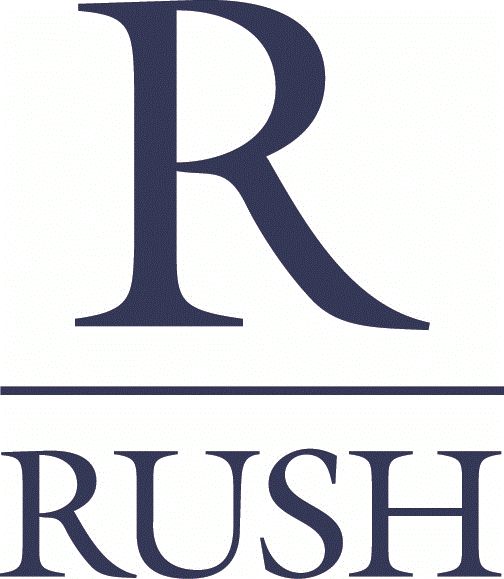 SUPERINTENDENTDepartment: 		RUSH COMMERCIAL CONSTRUCTIONReports To: 		Director of OperationsFLSA Classification:	ExemptDate:			10/07/2020Job SummaryRush Commercial Construction, Inc., is currently seeking a high-talent Superintendent to join a well-established regional construction company that specializes in Class A office, healthcare, multi-family developments and senior housing. The ideal Superintendent is an expert in successfully managing all field operations of a construction project. The Superintendent is responsible for representing the company and its Guiding Principles while ensuring that company policies are adhered to with regard to safety, scheduling, quality, budgeting and customer service/satisfaction.  This position must demonstrate strong collaboration and leadership capabilities coupled with outstanding organization and time management skills.  Essential Duties & ResponsibilitiesStrong ability to read and understand construction drawings and peripheral documentsFamiliar with requirements of construction drawings, specifications, and terms and conditions of project contracts, subcontracts and purchase ordersUtilize knowledge of construction practicesAbility to develop site logistics plan and coordinate with franchise utility providersUnderstand and identify constructability issues before they disrupt workBe proactive in problem solving, offer a solution at the time the challenge is presented Proven track record demonstrating self-motivation and ability to operate independently Prepare, forecast, and maintain responsibility for CPM project schedule - meet milestone datesEnsure quality control of materials and mechanical attachments in accordance with structural designPromote and enforce a clean, safe, and secure job site as required Regular “on time” attendanceSafeguard materials against loss and damage, minimize waste Inspection and monitoring of subcontractor operations to ensure compliance with contractCoordinate site testing and inspectionsPrepare and submit daily reportsAttend and participate in owner/subcontractor meetingsMaintain daily tool log including, but not limited to, ladders, scaffolds, lasers, calibration, extension cords, and mechanical guardsEthical, honest, and accountableWilling and able to follow directions Ability to travel in the Pacific Northwest Region as required by managementSupporting Duties & ResponsibilitiesIs the #1 advocate for jobsite safetyIf not Chair, present at all weekly safety meetingsSuperintendent to forecast long lead items by assessing schedule or accelerating current schedule Exhibits strong leadership qualities Brings a willingness to train and mentor less experienced field personnel at any levelAbility to maintain discretion and confidentiality at all timesJob Requirements 	- High school diploma or equivalent combination of education and experience 	- Minimum 7+ years of related construction experience in scheduling, field supervision, procurement, 		and knowledge of production throughout all phases of constructionSpecial SkillsProven written and verbal communication abilities; strong overall management, planning, problem solving and negotiation skills. Delegates work appropriately; proficient using computer applications, specifically Microsoft Office products, Microsoft Project, Procore and Bluebeam. Certifications and/or LicensesFirst Aid and CPR trained, CESCL, and 30 Hour OSHAPhysical RequirementsThe physical demands of this job may require transporting materials at various job sites, operating equipment/machinery, and performing construction-related tasks on an active construction site.Our team members at The Rush Companies have a strong reputation for exercising integrity, good judgment and sound business practices in our dealings with clients, consultants, subcontractors and suppliers. We are committed to selecting only those individuals who share in our loyalties while also maintaining our standards of quality and safety.For more information about The Rush Companies or the application process, go to:http://www.therushcompanies.com/rushcareersHow to Apply:Please send cover letter and resume via the link in this post, or send by U.S. mail to:The Rush Companiesc/o Human Resources6622 Wollochet DrGig Harbor, WA 98332Equal Opportunity & Drug-Free EmployerDisclaimer: This job description is only a summary of the typical functions of the job, not an exhaustive or comprehensive list of all possible job duties and responsibilities.